具有测温范围宽、测温精度高、读取距离远、体积小巧、方便安装的特点，适合各种单品级测温应用，可应用于生鲜、冷链、疫苗监测等场景。产品参数：产品软件APP界面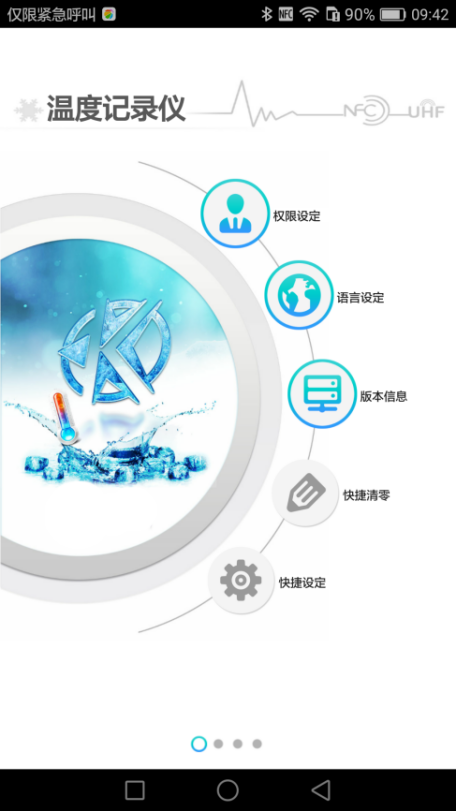 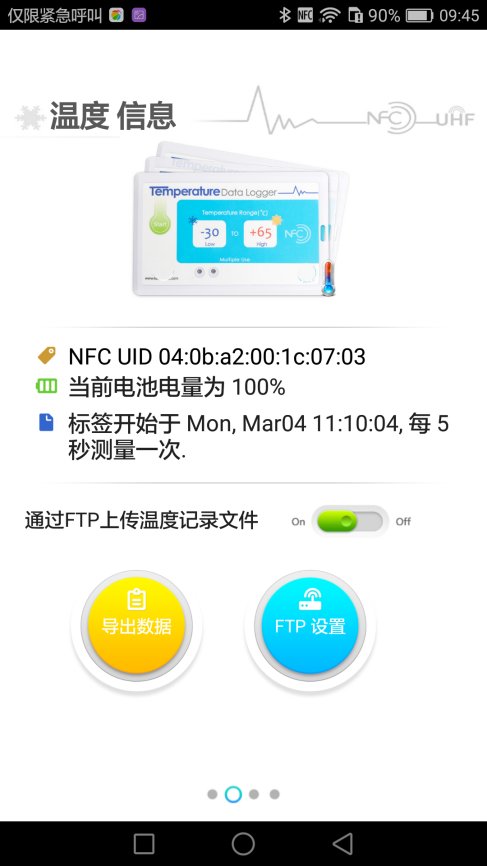 待机界面                                                     信息状态界面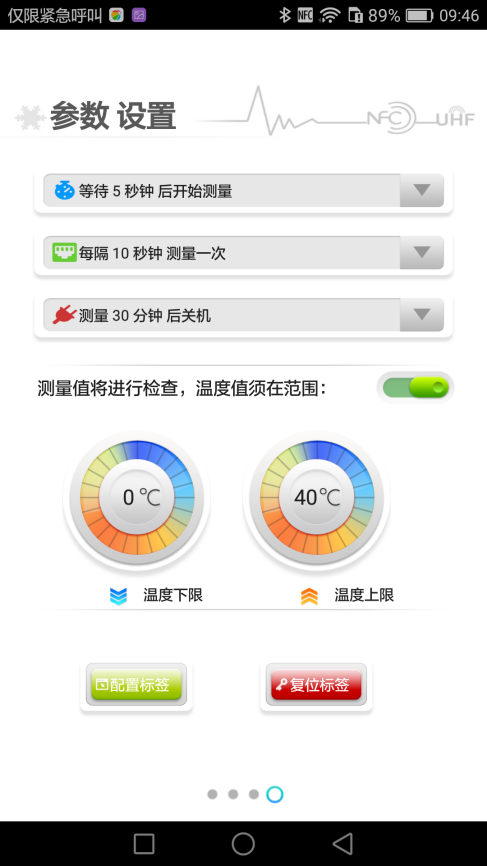 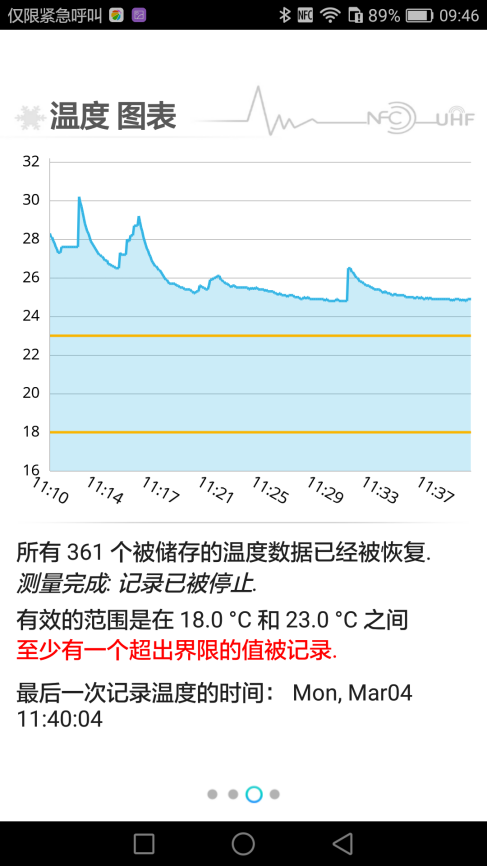  温度曲线界面                                                   参数设置界面双频RFID温度传感标签VT-F8655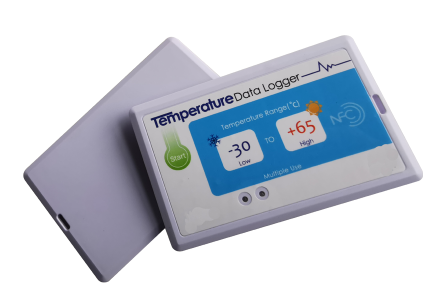 产品型号VT-F8655RFID标准	RFID标准	NFCISO/IEC 14443 Type AUHFISO/ 18000-6C G2性能指标智能手机APP应用程式Android（安卓系统5.0版本以上）产品指示灯LED，红色、绿色双灯指示产品按键微动开关，参数设置启动按键机 械 电 气 性 能机 械 电 气 性 能电池电压CR2016纽扣电池电池容量≥80mAH外壳材质食品级ABS外壳防水等级IP67产品使用年限二年（在每隔15分钟测量一次，连续测试的模式下）温度测量范围-30°C 至 +65°C温度测量精度+/- 0.3°C （在 0°C 到 +65°C 范围）+/- 0.5⁰C （在 -30°C 到 +65°C 范围）可设置测量时间间隔最小 5秒，最大 86400 秒（24小时）时钟精度+/- 3% （在 -30⁰C 到 +65⁰C 范围）数据记录储存温度和时间数据存储在非挥发存储器中，即使电池耗尽，温度和时间数据正常保存。数据记录模式全记录模式: 记录所有测量的数据（时间和温度）数据上传支持FTP服务器参数设置、数据上传数据格式标准CSV文档、PDF文档语言选择中文/英文产品尺寸长度：85.6mm   宽度：54mm   厚度：4.5mm产品重量18.6g / pcs